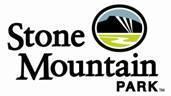 78th Annual Easter Sunrise Service at Stone Mountain Park Thousands expected for simultaneous, non-denominational Easter services at the top and base of Stone MountainStone Mountain, Ga. – The annual Easter Sunrise Service is returning to Stone Mountain Park on  March 31, 2024. This years’ service will draw thousands to hear special guests Bryant Wright and Crawford Loritts deliver the message at the top of the mountain. Bryant Wright is the Founder and Chairman of Right From The Heart Ministries, an international media ministry, which he began in 1992. He is also the President of the international relief organization, Send Relief. He retired as the founding Senior Pastor of Johnson Ferry Baptist Church in 2019. Crawford Loritts is the President and Founder of Beyond Our Generation. He has been a church planter, served for 27 years on the staff of Cru (Campus Crusade for Christ), and served for 15 years as Sr. Pastor of Fellowship Bible Church in Roswell.The annual tradition began in 1944, when Stone Mountain First United Methodist Church congregant Lucille A. Lanford suggested that the church’s youth group climb to the top of Stone Mountain on Easter morning to watch the sunrise. On March 31, thousands from around the world will ascend the mountain to watch the sun rise over Atlanta and celebrate Easter together. 
Park Gates will open at 3:00 AM and the Summit Skyride will open at 4:00 AM to begin taking guests to the summit. Services will begin at 7:00 AM. Both services will feature sign language interpreters for hearing-impaired guests. After the services, visitors may stay to enjoy family-friendly attractions, recreational activities, and the All-New Dino Fest. Tickets and additional event information at http://www.stonemountainpark.com